If You Plant A Seed					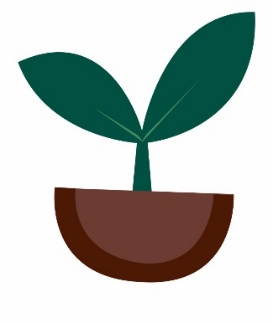 -A Kindness Activity- Part One: Listening Follow this link: https://www.youtube.com/watch?v=uVPD0V2gEeoListen to the short story: If You Plant a SeedThink: How is planting kindness like planting a seed in the ground? If you plant a seed of kindness, what could it grow into?Part Two: Writing Write about a time someone showed kindness to you. What did they do? How did it make you feel? You can write your thoughts on paper or type them on your computer.Part Three: Reading & PerformingRead the poem below, called I Know a Little Secret. Practice reading it to yourself once or twice. Remember to read at a slow pace and use a strong, clear voice. Then, perform it for your family members. You can come up with actions to match the words. **Bonus Activity** See if you can memorize it!I Know a Little SecretBy Theresa Gaughan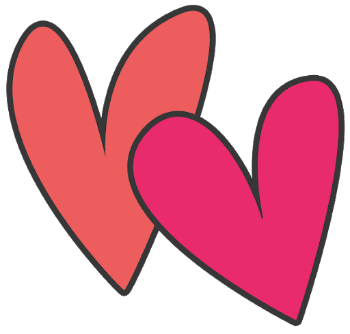 I know a little secretI’ve known it for awhile If you plant a seed of kindnessYou’ll grow a little smile.The seed that you have planted Will spread across the landAnd everyone who sees itWill end up feeling grand.They’ll want to sow some kindnessThey’ll choose kind words or deedsAnd someone else will smileThey’ll plant more kindness seeds.When everyone sows kindnessMore smiles will be foundAnd soon we’ll have a gardenWith kindness all around.Everyone needs kindnessI’m here to tell you so.Just plant some seeds of kindnessAnd you’ll see smiles grow.Part Four: Creating!Now that you know how important it is to spread kindness (and what you can grow when you plant it), it is time for you to start your own planting! Your task: Create your own kindness pot! If you have a pot at home that looks like this: 		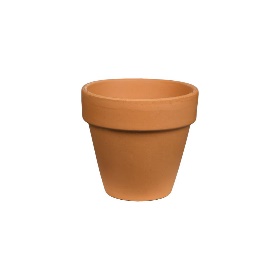 You can go ahead and decorate it using paints, markers, crayons, stickers or other materials you can find. BUT! If you don’t have a pot at home. You can use something that looks like any of these: 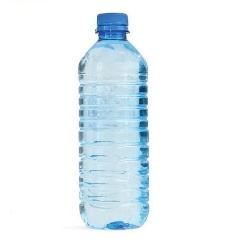 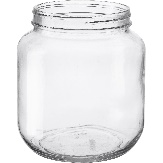 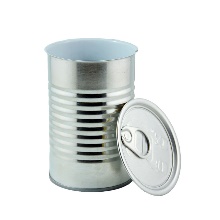 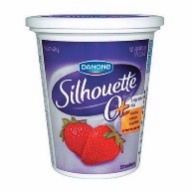 Use any materials you can find to design your kindness pot. Then, fill it up with kind notes, pictures, messages, recorded actions, of kindness activities you do for your family around the house. See how many smiles you can grow! You can print these templates included to record your kindness actions and put them in your kindness pot (or just write them on a piece of paper)  Now go and sow some seeds!!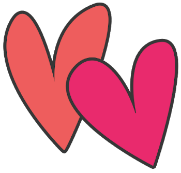 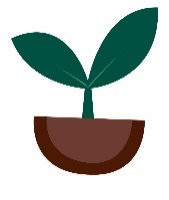 